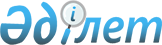 О переименовании составных частей села Первомайское Первомайского сельского округа Федоровского районаРешение акима Первомайского сельского округа Федоровского района Костанайской области от 2 августа 2018 года № 4. Зарегистрировано Департаментом юстиции Костанайской области 17 августа 2018 года № 8007
      В соответствии с подпунктом 4) статьи 14 Закона Республики Казахстан от 8 декабря 1993 года "Об административно-территориальном устройстве Республики Казахстан", с учетом мнения населения Первомайского сельского округа Федоровского района, на основании заключения областной ономастической комиссии от 20 июня 2018 года аким Первомайского сельского округа РЕШИЛ:
      1. Переименовать в селе Первомайское Первомайского сельского округа Федоровского района:
      улицу Ленина в улицу Достық;
      улицу Советская в улицу Солнечная.
      2. Государственному учреждению "Аппарат акима Первомайского сельского округа Федоровского района" обеспечить:
      1) государственную регистрацию настоящего решения в территориальном органе юстиции;
      2) в течении десяти календарных дней со дня государственной регистрации настоящего решения направление его копии в бумажном и электронном виде на казахском и русском языках в Республиканское государственное предприятие на праве хозяйственного ведения "Республиканский центр правовой информации" для официального опубликования и включения в Эталонный контрольный банк нормативных правовых актов Республики Казахстан;
      3) размещение настоящего решения на интернет-ресурсе акимата Федоровского района после его официального опубликования.
      3. Контроль за исполнением настоящего решения оставляю за собой.
      4. Настоящее решение вводится в действие по истечении десяти календарных дней после дня его первого официального опубликования.
					© 2012. РГП на ПХВ «Институт законодательства и правовой информации Республики Казахстан» Министерства юстиции Республики Казахстан
				
      Аким
Первомайского сельского округа

В. Орлянский
